Tisztelt Képviselő-testület!A Jász-Nagykun-Szolnok Megyei Pedagógiai Szakszolgálat Törökszentmiklósi Tagintézményének tagintézmény-vezetői pályázat került kiírásra 2014. április 28-án. A megadott határidőig két pályázat érkezett, Szabó Judit és Nagyné Zolnai Gabriella részéről. A pályázat kiírója, a Klebelsberg Intézményfenntartó Központ Szolnoki Tankerülete, a két pályázatot véleményezés céljából megküldte.A véleményalkotásra a nevelési-oktatási intézmények működéséről és a köznevelési intézmények névhasználatáról szóló 20/2012. (VIII.31.) EMMI rendelet 189. § (6) bekezdése alapján 30 nap áll rendelkezésre.Kérem a Tisztelt Képviselő-testületet a határozati javaslat elfogadására.Törökszentmiklós, 2014. június 18.Dr. polgármester____/2014. (______) K. t.							H a t á r o z a tJNSZ Megyei Pedagógiai Szolgálat Törökszentmiklósi Tagintézményének tagintézmény-vezetői beosztásra érkezett pályázatok véleményezésérőlTörökszentmiklós Városi Önkormányzat Képviselő-testülete ……………………….-t támogatja a Jász-Nagykun-Szolnok Megyei Pedagógiai Szakszolgálat Törökszentmiklósi Tagintézményének tagintézmény-vezetői beosztásra.Erről értesítést nyer:Dr.  polgármester  Dr.  jegyző Szervezési OsztályKlebelsberg Intézményfenntartó Központ Szolnoki TankerületeIrattár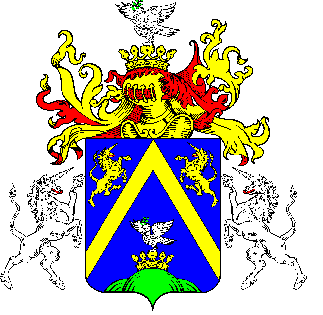 6.TÖRÖKSZENTMIKLÓS VÁROS POLGÁRMESTERÉRŐLTÖRÖKSZENTMIKLÓS VÁROS POLGÁRMESTERÉRŐLTÖRÖKSZENTMIKLÓS VÁROS POLGÁRMESTERÉRŐLE L Ő T E R J E S Z T É SE L Ő T E R J E S Z T É SE L Ő T E R J E S Z T É SA Képviselő-testület 2014. június 26-i rendes nyilvános üléséreA Képviselő-testület 2014. június 26-i rendes nyilvános üléséreA Képviselő-testület 2014. június 26-i rendes nyilvános üléséreElőterjesztő megnevezése: Dr. Juhász EnikőDr. Juhász EnikőIktatószám: 2-111/2014-F-12-111/2014-F-1Tárgy: JNSZ Megyei Pedagógiai Szolgálat Törökszentmiklósi Tagintézményének tagintézmény-vezetői beosztásra érkezett pályázatok véleményezésérőlJNSZ Megyei Pedagógiai Szolgálat Törökszentmiklósi Tagintézményének tagintézmény-vezetői beosztásra érkezett pályázatok véleményezésérőlElőterjesztés jellege:Rendelet-tervezet, Határozat-tervezet, Tájékoztató, BeszámolóRendelet-tervezet, Határozat-tervezet, Tájékoztató, BeszámolóMelléklet: 1 db határozat-tervezet 1 db határozat-tervezet Készítette:Pozderka Judit osztályvezetőPozderka Judit osztályvezetőVéleményezésre megküldve: a Képviselő-testület Oktatási és Kulturális Bizottságaa Képviselő-testület Oktatási és Kulturális BizottságaTörvényességi véleményezésre bemutatva:2014. június 13.2014. június 13.